 Результаты анкетирования учащихся на знание правил дорожного   движения.1. Вопросы анкеты:1. Какие виды перекрёстков вы знаете?2. Как регулируется движение пешеходов?3. Где и как нужно переходить улицу?4. Что должен сделать пешеход, прежде чем сойти с тротуара?5. Как узнать, куда повернёт автобус – направо или налево?6. Как подаёт сигналы поворота велосипедист.7. Где можно переходить железнодорожный путь?8. Как найти в города остановку общественного транспорта?9. Что такое тормозной путь автомобиля?10. Какие сигналы подаёт водитель при остановке?2.Возраст учащихся, классы в которых было проведено анкетирование:5-6 класс.3.Количество учеников принявших участие в анкетировании 3 чел.Сводная таблица по результатам анкетирования:Выводы по результатам анкетирования:    По результатам анкетирования учащихся 5-6 классов на знание правил дорожного движения можно сделать вывод, что дети в целом освоили программу изучения ПДД. Достаточно хорошо они овладели теоретическими знаниями правил поведения пешеходов при переходе проезжей части, знают основные сигналы автомобиля при повороте и остановке. Но есть пробелы в знаниях по поведению велосипедистов. Это объясняется тем, не все они являются велосипедистами.   Но в целом дети понимают необходимость соблюдения правил дорожного движения. Об этом свидетельствует отсутствие нарушений правил дорожного движения в теч. 2022/2023 уч. года.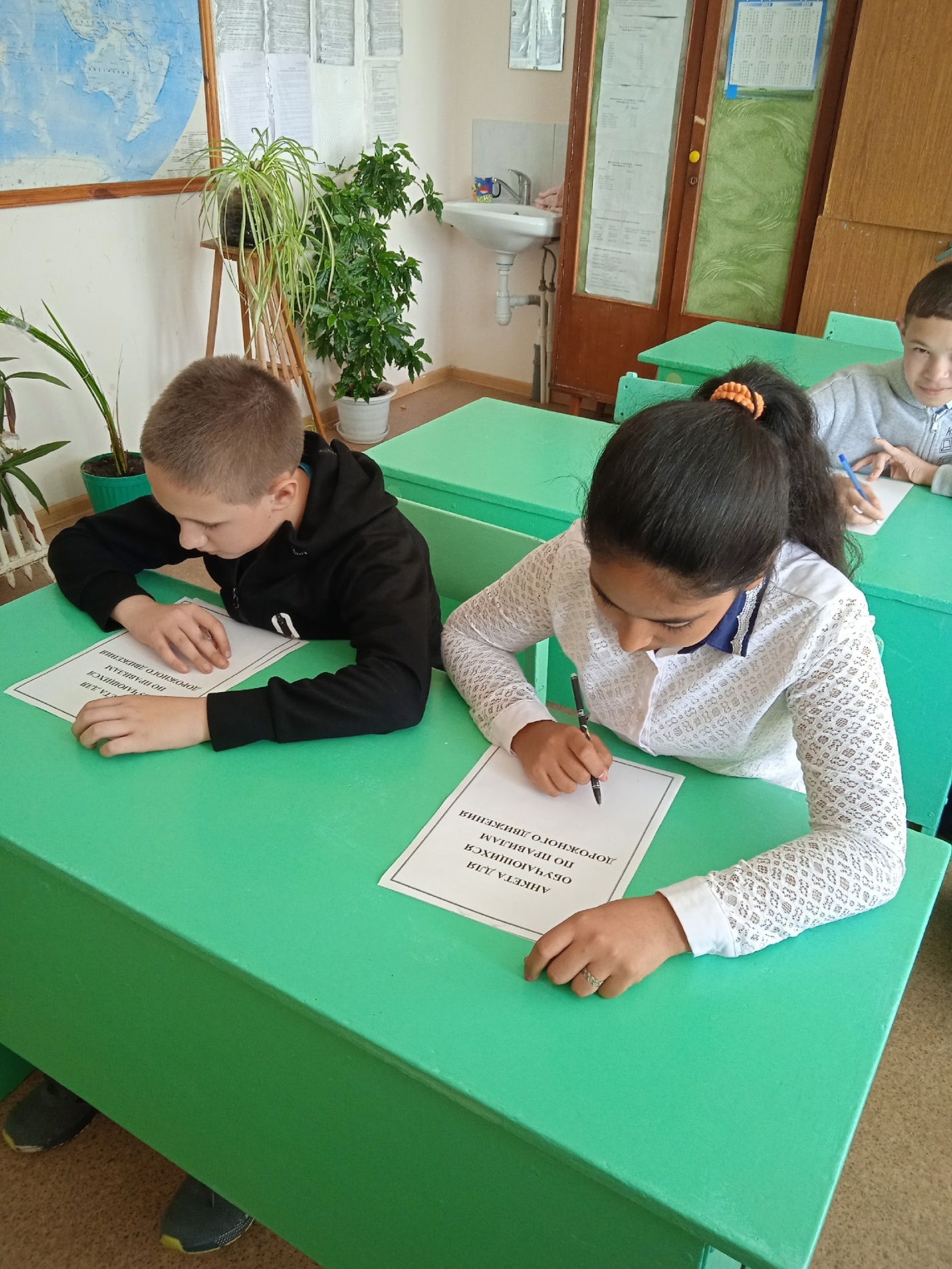 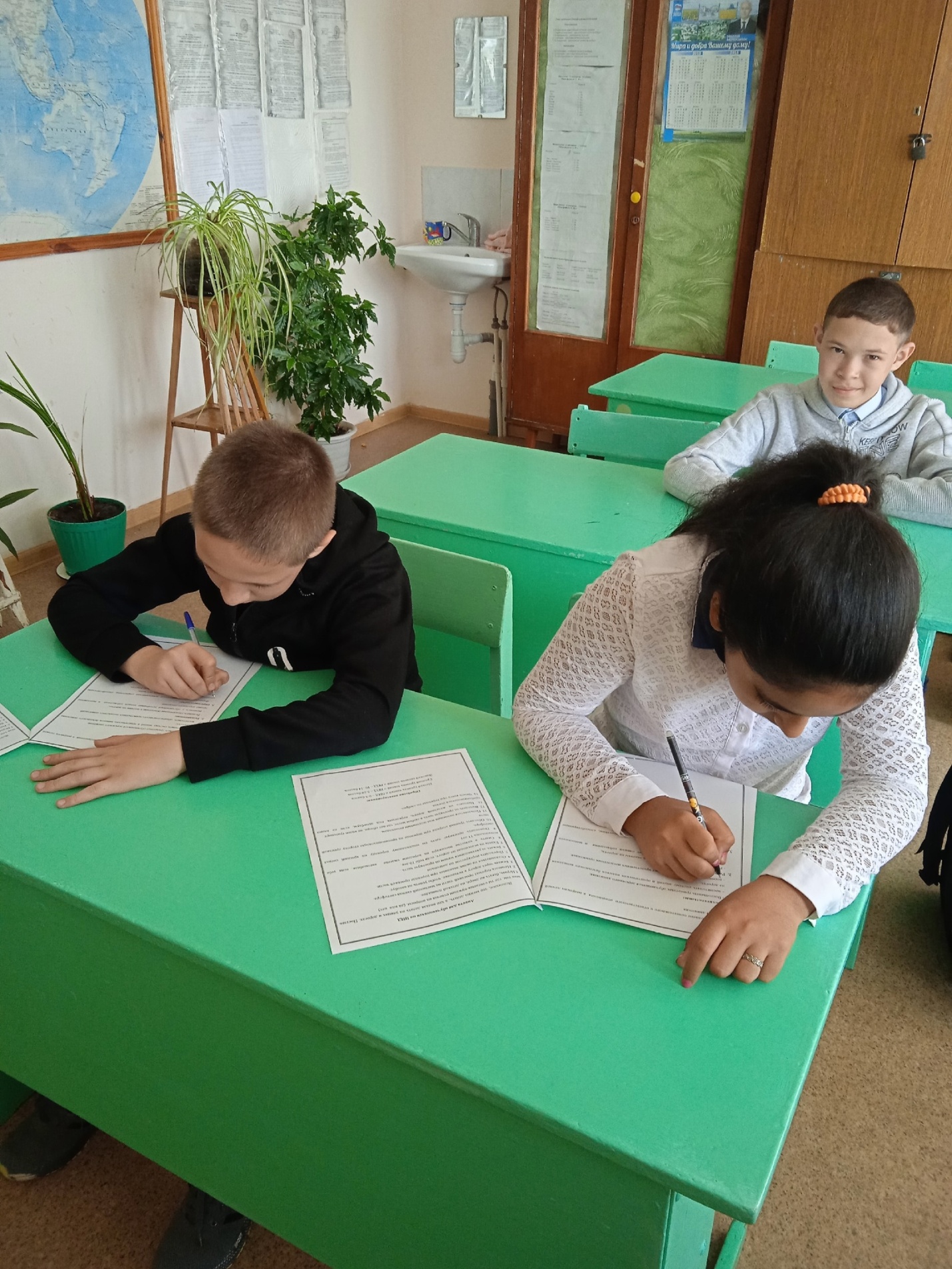 №№№ вопроса анкеты№№ классаКол-во анкетируемыхПоложительный ответ %Отрицательный ответ %115,63100%0%225,63100%0%335,63100%0%445, 6366,6%33,3%555,6 .3100%0%665, 6.366,6%33,3%775, 6.366,6%33,3%885, 6.3100%0%995, 6.3100%0%10105, 6.3100%0%